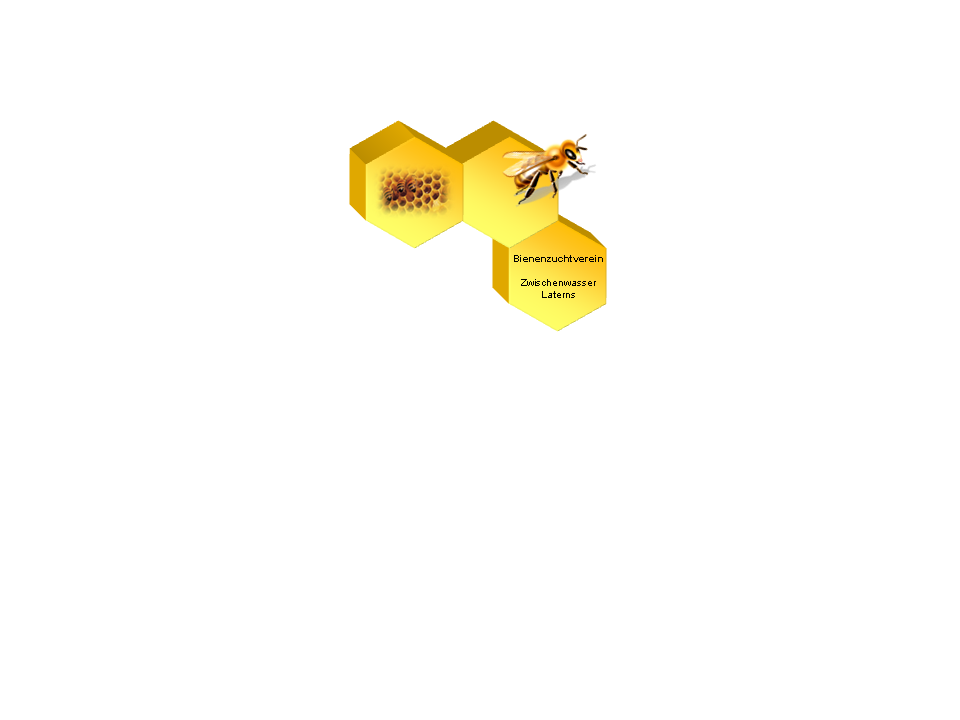 E I N L A D U N Gzur	 73. GENERALVERSAMMLUNG	Bienenzuchtverein Zwischenwasser-Laterns Freitag, 22.03.2018 u 19.30 UhrGasthaus „Frödisch“ Muntlix TAGESORDNUNG:Eröffnung und BegrüßungVerlesung bzw. Auflegung der letztjährigen NiederschriftBericht des ObmannesKassaberichtBericht der Rechnungsprüfer, Entlastung KassierAufnahme der Neuimker und Austritte AllfälligesPlanung und VorschlägeIm Anschluss an die GV gibt es ein Abendessen! Bitte um Anmeldung bis 20.03.2019!Bitte um Einzahlung des Mitgliedbeitrages mit beigelegtem Zahlschein bis 20.03.2019. Vielen Dank im Voraus!Auf euer Kommen freut sich der Vorstand!Mit freundlichen ImkergrüßenObmann:								Schriftführer:Otto Purtscher							Bettina Kohler 